Meeting Date and Time: March 20, 2023Meeting Called to Order (time)Members Present/Members Absent:Certificated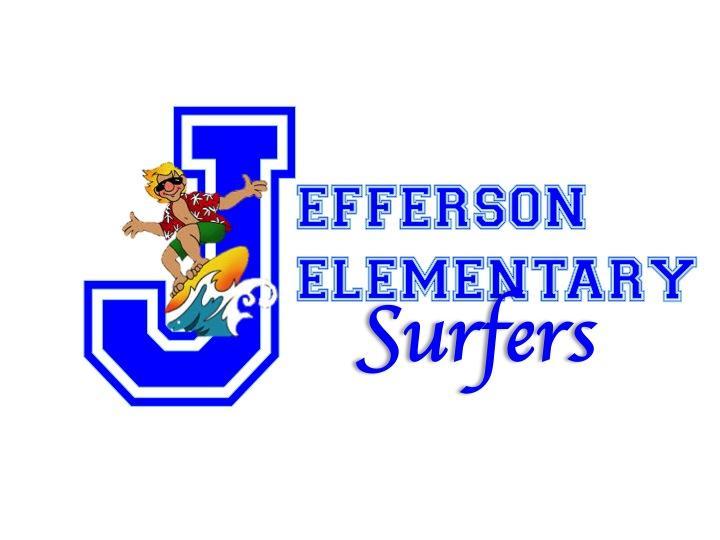 ClassifiedParentStudentCommunityAdministrationCall to Order (time)Meeting facilitatorReview ground Rules for Meetings To be read by one of our student representativesApprove Minutes from Last MeetingJanuary 30, 2023Approval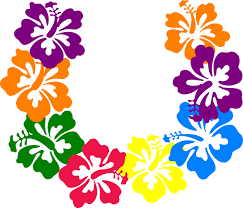 Second approvalNew BusinessState Strategic Plan (Goals 1, 2, and 3)Committee ReportsAnnouncementsPros/Cons of our MeetingNext SCC MeetingsMeeting Adjourned (time)